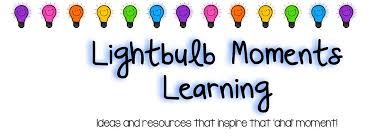 Manchester Bridge Club’s next Seminar Workshop is onSUNDAY 15th MARCH2.30pm to 5pmThe topic for this session is“2-WAY CHECKBACK” "An artificial bid after opener rebids 1NT. Primarily it distinguishes between weak, invitational hands and strong, responding hands. It also helps to identify 5-3 fits in responder’s major suit and 4-4 fits in the other, unbid major."Tutor Nick GreerThe seminar starts with a comprehensive topic discussion followed by specific practice hands demonstrating the correct bidding, lead and play.The cost is £10.00 for members, £12 for visitors & £5 for students.  This includes light refreshments during the brief break.Everyone is very welcome to attend – with or without a partner.“Have you had your lightbulb moment yet?!”Manchester Bridge Club 81 Wellington Road, Fallowfield, Manchester M14 6BN